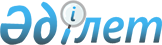 О внесении изменений в постановление акимата города Караганды от 3 февраля 2022 года № 06/02 "О расширении категории получателей услуг инватакси"Постановление акимата города Караганды от 18 мая 2023 года № 33/01. Зарегистрировано Департаментом юстиции Карагандинской области 19 мая 2023 года № 6414-09
      Акимат города Караганды ПОСТАНОВЛЯЕТ:
      1. В постановление акимата города Караганды от 3 февраля 2022 года №06/02 "О расширении категории получателей услуг инватакси" (зарегистрировано в Реестре государственной регистрации нормативных правовых актов под № 26778) внести следующие изменения:
      пункт 1 указанного постановления изложить в новой редакции:
      "1. Расширить категории получателей услуг инватакси на территории города Караганды следующими категориями лиц:
      1) дети с инвалидностью, имеющие затруднения в передвижении;
      2) дети с инвалидностью с расстройством аутистического спектра.";
      пункт 2 указанного постановления изложить в новой редакции:
      "2. Контроль за исполнением настоящего постановления возложить на курирующего заместителя акима города Караганды.".
      2. Настоящее постановление вводится в действие по истечении десяти календарных дней после его первого официального опубликования.
					© 2012. РГП на ПХВ «Институт законодательства и правовой информации Республики Казахстан» Министерства юстиции Республики Казахстан
				
      Аким города Караганды

М. Кожухов
